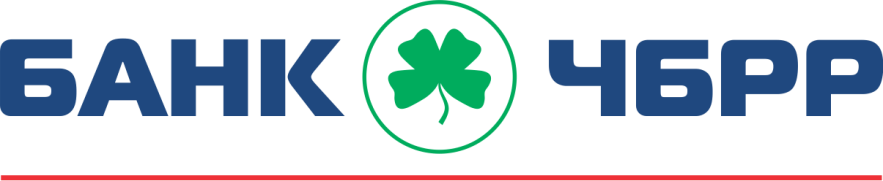 АНКЕТА-ЗАЯВКА КЛИЕНТА НА ПОЛУЧЕНИЕ КРЕДИТА(ОВЕРДРАФТА, БАНКОВСКОЙ ГАРАНТИИ)1. Запрашиваемые условия кредитования2. Информация о клиенте3. Информация об управленческом персонале4. Информация об учредителях и связанных лицахУчредители Клиента:Субъекты хозяйственной деятельности, учредителем (акционером) которых является Клиент и/или  другие связанные (ассоциируемые) лица*:*Предприятия, которые возглавляют близкие родственники (муж, жена, дети) руководителя предприятия-Клиента или предприятия учредителя (акционера), которые имеют существенное участие в капитале предприятия-Клиента, оказывают значительное влияние на принятие решений в его деятельности.5. Информация о банках, в которых обслуживается клиент6. Информация о деятельности клиента7. Информация о кредитной истории8. Информация о задолженности по инвестициям учредителей и/или других физических лиц, возратнофинансовой помощи, небанковских кредитах9. Прочая информацияЛичными подписями в настоящей анкете-заявке даем согласие на проверку АО «Банк ЧБРР» информации, изложенной нами в предоставляемых документах, получением Банком других дополнительных сведений о членах семей, партнерах по бизнесу, в государственных органах, у хозяйствующих субъектов и финансовых учреждениях.Настоящим выражаем свое согласие на запрос информации из Бюро Кредитных Историй (БКИ), предоставление информации в БКИ и раскрытие кредитной организации - кредитору основной части кредитной истории, предусмотренной Федеральным законом от 30 декабря 2004г. № 218-ФЗ «О кредитных историях» со всеми действующими на дату выдачи настоящего Согласия изменениями и дополнениями в любое бюро кредитных историй для формирования кредитной истории.------------------------------------------------------------------------------------------------------------------------------------------Настоящим	даю 			не даю согласие на обработку персональных данных указанных в настоящей Анкете-заявке, а также указанных в иных документах, предоставляемых мною в Банк, в том числе  биометрических персональных данных (фотографирование); в соответствии с требованиями Федерального закона от 27.07. 2006 №152-ФЗ «О персональных данных», которая включает в себя  совершение любого действия (операции) или совокупности действий (операций) с использованием средств автоматизации или без использования таких средств, или на бумажном/электронном носителе, с моими персональными данными, включая сбор, запись, систематизацию, накопление, хранение, уточнение (обновление, изменение), извлечение, использование, обезличивание, блокирование, уничтожение, трансграничная передача, включая передачу (распространение, предоставление, доступ) персональных данных Бюро кредитных историй, действующим на основании агентских договоров или иных договоров, заключенных ими с Банком, в том числе,  в случае неисполнения и/или ненадлежащего исполнения мною обязательств по договору (кредитному, залога, поручительства). Указанные мной персональные данные предоставляются в целях кредитования и исполнения договорных обязательств, осуществления действий, направленных на взыскание просроченной задолженности по кредитному договору. Согласие предоставляется с момента подписания настоящей Анкеты-заявки и действительно в течение пяти лет после исполнения договорных обязательств. Согласие может быть отозвано мной в любой момент путем передачи Банку подписанного мной письменного уведомления._____________________________________  (подпись руководителя)         М.п.------------------------------------------------------------------------------------------------------------------------------------------Настоящим	даю 			не даюсогласие на обработку персональных данных указанных в настоящей Анкете-заявке, а также указанных в иных документах, предоставляемых мною в Банк, в том числе  биометрических персональных данных (фотографирование); в соответствии с требованиями Федерального закона от 27.07. 2006 №152-ФЗ «О персональных данных», которая включает в себя  совершение любого действия (операции) или совокупности действий (операций) с использованием средств автоматизации или без использования таких средств, или на бумажном/электронном носителе, с моими персональными данными, включая сбор, запись, систематизацию, накопление, хранение, уточнение (обновление, изменение), извлечение, использование, обезличивание, блокирование, уничтожение, трансграничная передача, включая передачу (распространение, предоставление, доступ) персональных данных АО «Крымский гарантийный фонд», действующему на основании Соглашения о сотрудничестве, заключенного им с Банком, в том числе,  в случае неисполнения и/или ненадлежащего исполнения мною обязательств по договору (кредитному, залога, поручительства). Указанные мной персональные данные предоставляются в целях кредитования и исполнения договорных обязательств, осуществления действий, направленных на взыскание просроченной задолженности по кредитному договору. Согласие предоставляется с момента подписания настоящей Анкеты-заявки и действительно в течение пяти лет после исполнения договорных обязательств. Согласие может быть отозвано мной в любой момент путем передачи Банку подписанного мной письменного уведомления._____________________________________  (подпись руководителя)        М.п.------------------------------------------------------------------------------------------------------------------------------------------Настоящим	даю 			не даюсогласие на обработку персональных данных указанных в настоящей Анкете-заявке, а также указанных в иных документах, предоставляемых мною в Банк, в том числе  биометрических персональных данных (фотографирование); в соответствии с требованиями Федерального закона от 27.07. 2006 №152-ФЗ «О персональных данных», которая включает в себя  совершение любого действия (операции) или совокупности действий (операций) с использованием средств автоматизации или без использования таких средств, или на бумажном/электронном носителе, с моими персональными данными, включая сбор, запись, систематизацию, накопление, хранение, уточнение (обновление, изменение), извлечение, использование, обезличивание, блокирование, уничтожение, трансграничная передача, включая передачу (распространение, предоставление, доступ) персональных данных Федеральной нотариальной палате, в том числе,  в случае неисполнения и/или ненадлежащего исполнения мною обязательств по договору (кредитному, залога, поручительства). Указанные мной персональные данные предоставляются в целях кредитования и исполнения договорных обязательств, осуществления действий, направленных на взыскание просроченной задолженности по кредитному договору. Согласие предоставляется с момента подписания настоящей Анкеты-заявки и действительно в течение пяти лет после исполнения договорных обязательств. Согласие может быть отозвано мной в любой момент путем передачи Банку подписанного мной письменного уведомления._____________________________________  (подпись руководителя)           М.п.------------------------------------------------------------------------------------------------------------------------------------------Настоящим	даю 			   не даюсогласие на обработку персональных данных указанных в настоящей Анкете-заявке, а также указанных в иных документах, предоставляемых мною в Банк, в том числе  биометрических персональных данных (фотографирование); в соответствии с требованиями Федерального закона от 27.07. 2006 №152-ФЗ «О персональных данных», которая включает в себя  совершение любого действия (операции) или совокупности действий (операций) с использованием средств автоматизации или без использования таких средств, или на бумажном/электронном носителе, с моими персональными данными, включая сбор, запись, систематизацию, накопление, хранение, уточнение (обновление, изменение), извлечение, использование, обезличивание, блокирование, уничтожение, трансграничная передача, включая передачу (распространение, предоставление, доступ) персональных данных Федеральной службе государственной регистрации, кадастра и картографии (Росреестр), в том числе,  в случае неисполнения и/или ненадлежащего исполнения мною обязательств по договору (кредитному, залога, поручительства). Указанные мной персональные данные предоставляются в целях кредитования и исполнения договорных обязательств, осуществления действий, направленных на взыскание просроченной задолженности по кредитному договору. Согласие предоставляется с момента подписания настоящей Анкеты-заявки и действительно в течение пяти лет после исполнения договорных обязательств. Согласие может быть отозвано мной в любой момент путем передачи Банку подписанного мной письменного уведомления._____________________________________  (подпись руководителя)         М.п.------------------------------------------------------------------------------------------------------------------------------------------ «___» _________________ 20___г.М.П.Анкету-заявку принял:______________________________________________________________________(должность, ФИО сотрудника банка, подпись, дата приёма анкеты)Вид кредитования             срочный кредит                            возобновляемая кредитная линия             невозобновляемая кредитная линия             овердрафтСумма кредита (лимит кредитной линии / овердрафта)______________(___________________________________________)             (цифрами)                                                                                                  (прописью)Срок кредитования, месяцевЦелевое назначение кредитаЗапрашиваемая процентная ставкаГрафик предоставления кредитаГрафик погашения кредитаОбеспечение (детальное описание)Наименование поручителяПолное наименование клиентаЮридический адресФактический адресКонтактный телефон (городской, мобильный)Форма собственностиДата регистрацииДата фактического начала деятельностиОГРН, ИНН, КППФИО руководителяВозраст, летАдрес регистрацииАдрес фактического проживанияКонтактный телефонПаспортные данные (серия, номер, место и дата выдачи)Образование (учебное заведение, год окончания, специальность)Трудовой стаж, лет                 на данном месте                   общий трудовой стаж ФИО главного бухгалтераВозраст, летАдрес регистрацииАдрес фактического проживанияКонтактный телефонПаспортные данные (серия, номер, место и дата выдачи)Образование (учебное заведение, год окончания, специальность)Трудовой стаж, лет                 на данном месте                   общий трудовой стаж Наименование предприятия / ФИО физического лица, ИННДоля в уставном капитале, %Адрес регистрации, телефонНаименование предприятия (-й) и/или ФИО физических лиц, их местонахождение, ИНН, телефонУчастникДоля в уставном капитале, %Название банкаБИКВалюта № счетаСфера деятельности КлиентаСфера применения реализуемой продукции (услуг)Основные поставщикиОсновные покупателиОсновные конкурентыСезонность бизнес процессов              отсутствует            присутствует (указать период) ___________________Количество и категория персоналаОписание производственного (технологического процесса), в т.ч. достаточность производственных мощностей, наличие торговых площадей, описание технологического процессаНаличие лицензий патентов (номер, серия, кем и когда выдан)Наличие аудиторского заключения              нет            да (кем и когда) _______________________________________Банк-кредиторСумма и валюта кредита% ставкаДата получения (при наличии графика – указать его)Дата погашения (при наличии графика – указать его)Остаток на дату заполнения АнкетыОбеспечениеСлучаи несвоевременной уплаты кредита,  %% (указать дату возникновения, сумму)НаименованиеИнвестора, ИНН, адрес, телефонЦель осуществления инвестицийВид инвестиций (ден. средства, материальные ценности)Дата внесения/возврата (при наличии графика – указать его)Дополнительные условия по предоставлению / возврату инвестиций, в т.ч. платность (% ставка)Сумма инвестиций по договоруСумма инвестиций на дату заполнения АнкетыНаличие несвоевременного возврата инвестиций (указать дату возник-новения, сумму)Наличие задолженности по заработной плате на дату подачи заявки             нет                        да (предоставить справку с               объяснением причин возникновения)Наличие существенных событий, затрагивающих производственную и финансово-хозяйственную деятельность, произошедших за последний календарный год (факты, повлекшие разовое существенное увеличение или уменьшение стоимости активов; факты, повлекшие разовое существенное увеличение чистых убытков; факты разовых сделок, размер которых либо стоимость имущества по которым составляет существенную долю в активах заемщика на дату осуществления сделки)              нет                        да (предоставить справку с              объяснением причин возникновения)Наличие у заемщика скрытых потерь (например, неликвидных запасов готовой продукции и (или) требований, безнадежных к взысканию) в размере, равном или превышающем 25 % его чистых активов (собственных средств (капитала)), на последнюю  отчетную дату.             нет                        да (предоставить справку с              объяснением причин возникновения)Наличие на момент обращения в банк возбужденных судебных дел; вступивших в силу судебных решений, арестованных расчетных счетов или имущества             нет                        да (предоставить информацию)Информация о привлечении к уголовной ответственности руководителя Заемщика, наличие непогашенной судимости, участие в судебных процессах судов общей юрисдикции, об неисполненных исполнительных производствах.             нет                        да (предоставить информацию)Выступает ли предприятие поручителем по обязательствам третьих лиц?             нет                        да (предоставить информацию об                    обязательствах)Выступает ли имущество предприятия обеспечением по другим кредитам?             нет                        да (предоставить договора)Руководитель(подпись)(фамилия, имя, отчество)Главный бухгалтер(подпись)(фамилия, имя, отчество)